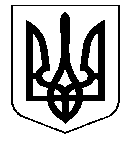         проєкт                   УКРАЇНАНОСІВСЬКА  МІСЬКА  РАДАНОСІВСЬКОГО  РАЙОНУ  ЧЕРНІГІВСЬКОЇ  ОБЛАСТІВИКОНАВЧИЙ  КОМІТЕТР І Ш Е Н Н Я11  липня  2019 року	м. Носівка	№ Про внесення змін до рішення 53 сесіїміської ради від 17 травня 2019 року«Про затвердження Положення та Регламентуроботи Центру  надання адміністративних послугНосівської міської ради» Відповідно до пп.4 п. б) статті 38,  статей 27, 54 Закону України «Про місцеве самоврядування в Україні», Конституції України, Закону України «Про надання адміністративних послуг», з метою забезпечення реалізації прав, свобод і законних інтересів  фізичних і юридичних осіб у сфері надання адміністративних послуг,   виконавчий комітет міської ради  в и р і ш и в:        1. Погодити внесення змін до рішення 53 сесії  міської ради сьомого скликання від 17 травня 2019  року «Про затвердження  Положення про Центр надання адміністративних послуг Носівської міської ради», а саме: Положення про Центр надання адміністративних послуг Носівської міської ради викласти в  новій редакції (додається).        2.  Подати проект рішення  з даного питання на розгляд постійних комісій та сесії міської ради.         3. Контроль за виконанням даного рішення покласти на виконавчий комітет. Міський  голова                                                                  В.ІГНАТЧЕНКО